Акция "Каждой пичужке - наша кормушка"Участвовали дети подготовительной группы  «Б» ", родители и воспитатель группы: Голяк  Светлана  Васильевна.  Зима - трудное время для зимующих птиц, особенно если она суровая и многоснежная. Голодная птица сильно страдает от холода. Нужно поддержать птиц зимой, сделать для них кормушки и не забывать подсыпать в них корм.     Зимняя подкормка птиц - довольно старая традиция. Зимой даже лесные птицы начинают тянуться к человеческому жилищу. Голод заставляет на время забыть о естественной осторожности.     Подкормка зимующих птиц приносит пользу не только пернатым, но и в обучении и воспитании детей. Дети через беседы, познавательные занятия и наблюдения узнают о различных видах птиц своей местности, узнают характерные особенности внешнего вида, поведения, учатся заботиться о птицах, испытывают радость от осознания того, что, делясь крохами, подкармливая птиц, можно спасти их от гибели.     В Акции "Каждой пичужке - наша кормушка" основной целью являлось изготовление кормушек, размещение их на территории детского сада и участка, кормление птиц детьми во время прогулки.     Родители наших детей ответственно отнеслись к серьезному и нужному делу - изготовлению кормушек. Кормушки изготовлены из деревянного, металлического, бросового и природного материала. Многие из них выполнены с особенным проявлением мастерства и творчества и заслуживают особого внимания.     Дети и их родители приносят разнообразный корм для птиц: пшено, гречку, семена подсолнечника, семена тыквы, печенье, сухари и др.     Ежедневная подкормка птиц на участке создает хорошие условия для систематических наблюдений за ними.     В ходе проведения акций дети поняли, что они делают хорошее дело – помогают выжить птицам в самое трудное время года.     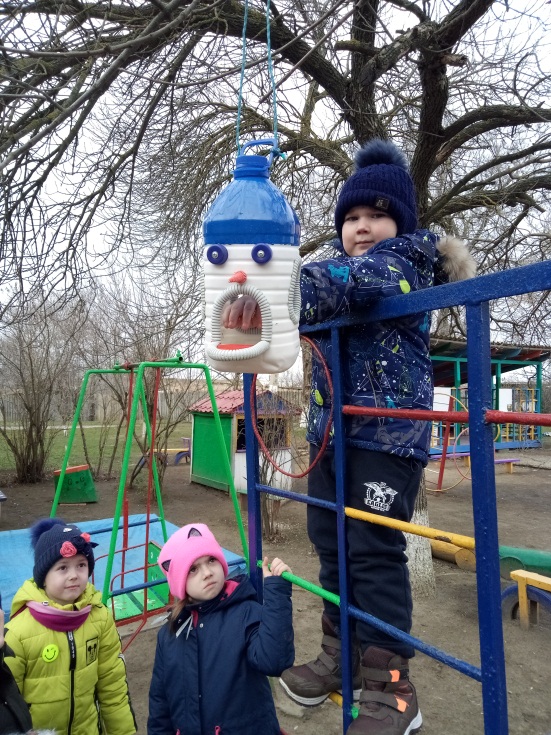 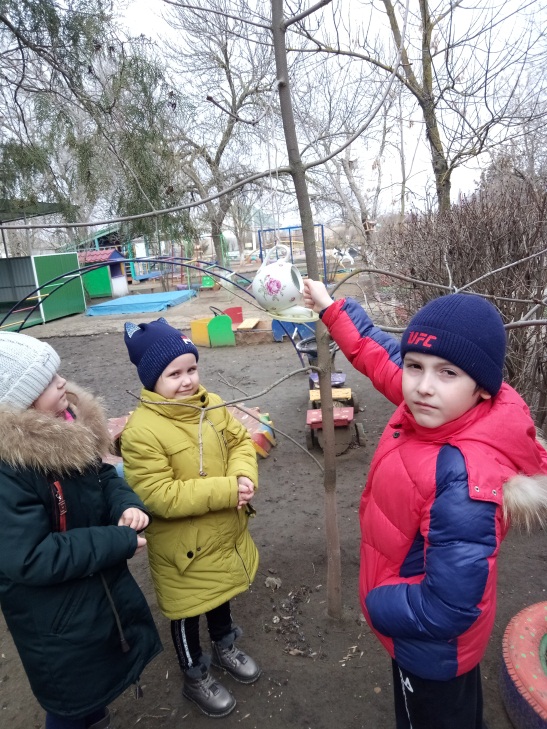   Кормушка выполнена Димы  Резника  с папой.                   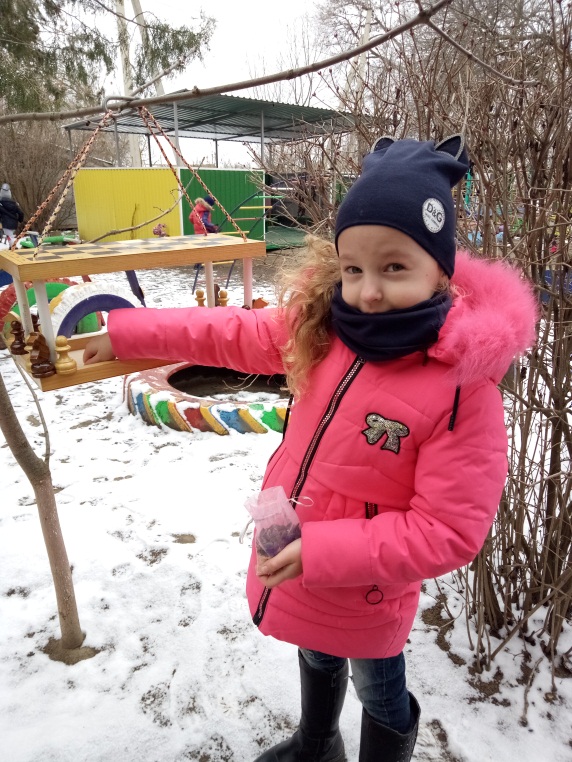 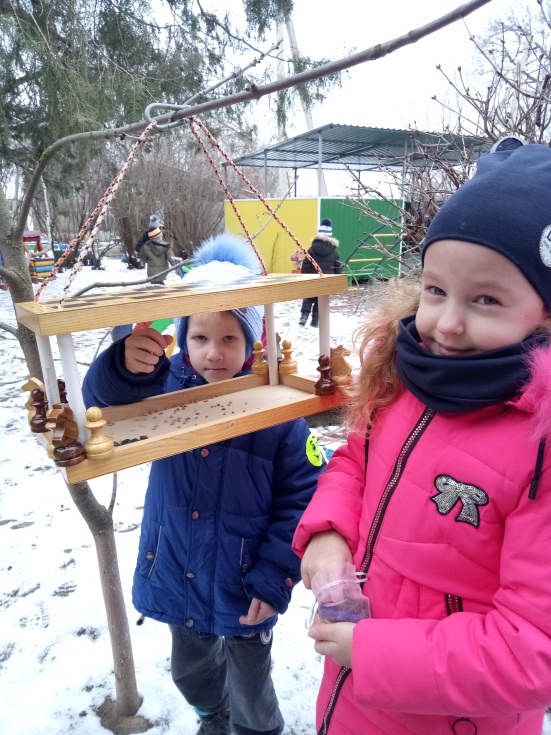 Кормушка выполнена папой  Ксюши Бражник.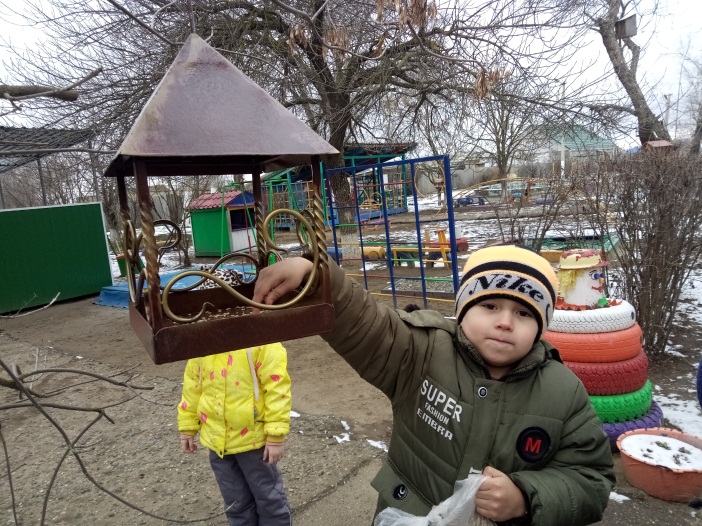 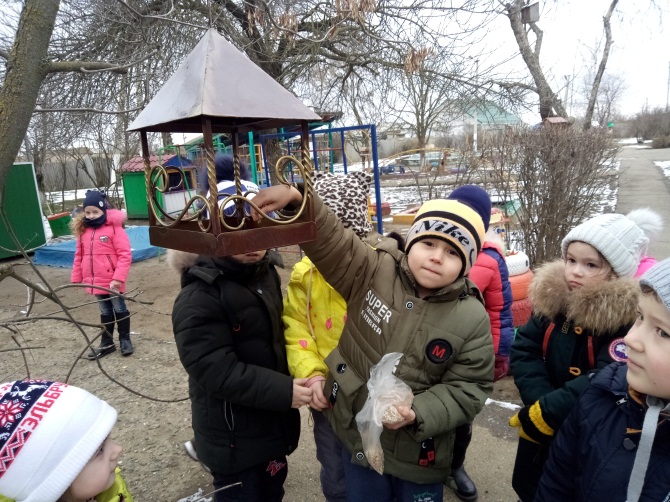      Кормушка выполнена  папой   Дениса  Чернобаевым.